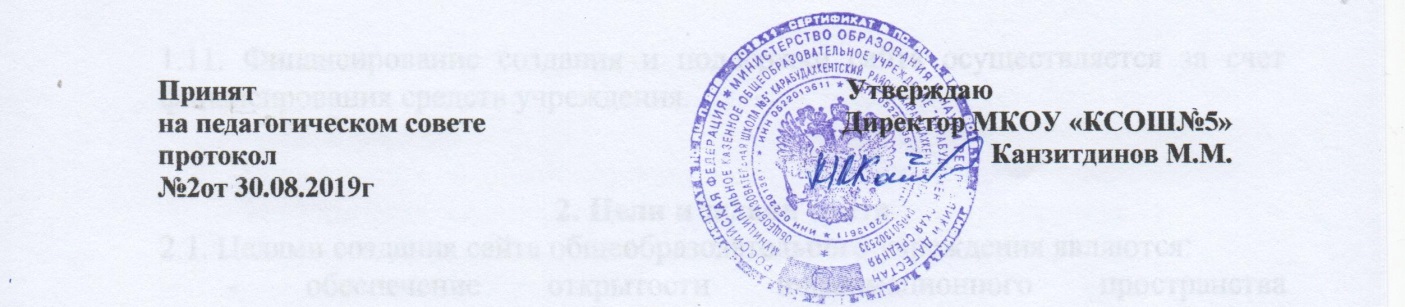 Положение 
о рабочей группе по введению ФГОС НОООбщие положенияНастоящее Положение определяет основные задачи и функции, а также порядок формирования и работы рабочей группы по введению ФГОС НОО (далее рабочая группа).Рабочая группа в своей деятельности руководствуется Конституцией Российской Федерации, законами и иными нормативными правовыми актами Российской Федерации, законами и иными нормативными правовыми актами субъекта Федерации, Уставом школы, а также настоящим Положением. Состав и руководитель рабочей группы определяется приказом директора ОУ на основе добровольного участия для разработки той или иной проблемы, связанной с содержанием образования.Результатом работы группы является создание педагогического продукта деятельности нового качества (образовательная программа ОУ начального общего образования, методические рекомендации по реализации направлений ФГОС НОО и т.д.).Рабочая группа вправе включать в свой состав новых участников, с последующим согласованием их кандидатур с директором ОУ и руководителем группы.Рабочая группа создается и прекращает свою деятельность по инициативе участников группы и по мере решения стоящих перед группой задач.Рабочая группа имеет план работы и оформленные результаты творческого решения проблем в виде продукта творческой, индивидуальной или коллективной педагогической деятельности.Задачи деятельности рабочей группыАнализ состояния и тенденций развития деятельности по инновационному обновлению содержания и способов обучения и воспитания в общеобразовательном учреждении в рамках реализации ФГОС НОО.Определение приоритетов в разработке новых моделей воспитания и обучения, изменений образовательных программ общеобразовательного учреждения в соответствии с потребностями содержания образования.Разработка программно-методического сопровождения по предмету, образовательным областям, направлениям педагогической деятельности:Документы, регламентирующие организацию образовательного процесса.Рабочие программы по обязательным учебным предметам.Программы внеурочной деятельности.Права и обязанности участников образовательного процесса.Указания по системе оценивания результатов образовательной деятельности.Перечень используемых учебных пособий и др.Обоснование условий и механизмов построения образовательной программы гимназии. Разработка рекомендаций по подготовке учебных планов, образовательных программ, подготовленных для использования в общеобразовательном учреждении.Организация работы рабочей группыРабота рабочей группы организуется в соответствии с годовым планом работы общеобразовательного учреждения.План работы рабочей группы согласовывается с директором ОУ.Заседания рабочей группы проводятся по мере необходимости. Ее решения считаются правомочными, если на заседании присутствует не менее половины состава ее участников и оформляются в виде протоколов.Рабочая группа вправе предлагать проекты приказов и распоряжений директору ОУ. В конце учебного года рабочая группа отчитывается о своей деятельности на педагогическом совете.Контроль за деятельностью рабочей группы осуществляется директором ОУ.